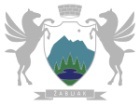 OBAVJEŠTENJE  O IZRADI PROGRAMA PRIVREMENIH OBJEKATA NA TERITORIJI OPŠTINE ŽABLJAKObavještavamo zainteresovane građane da je u toku postupak izrade Programa privremenih objekata na teritoriji opštine Žabljak u skladu sa Zakonom o  o planiranju i uređenju prostora ("Službeni list Crne Gore", br. 064/17 od 06.10.2017, 044/18 od 06.07.2018), koji se donosi za period od 5 godina .S tim u vezi, pozivamo zainteresovane korisnike prostora da zahtjev za utvrđivanje lokacije za postavljanje privremenih objekata podnesu u pisanoj formi Sekretarijatu uređenja prostora, zaštitu životne sredine i komunalno stambene poslove opštine Žabljak, uz koji je potrebno dostaviti list nepokretnosti i kopiju katastarskog plana parcele, kao i naznačiti  namjenu  privremenog objekta. Zahtjevi se predaju do 30.11.2018.godine Sekretarijat uređenja prostora, zaštitu životne sredine ikomunalno stambene poslove opštine Žabljak